JOB OBJECTIVETo secure an entry level position in a professional company where I can learn and develop my skills whilst assisting the company in their professional efforts to the best of my abilities with a devoted and trustworthy attitude.The Rever Beauty Lounge (Previously the bridal lounge)Al Wasl Road Jumeirah 3, Dubai, UAEMassage / Facial TherapistAugust 15, 2017 – September 05, 2018Duties and Responsibility: Massage soft body tissues to relieve discomfort and provide treatment for injuries, wellness maintenance or medical conditions.Apply pressure to specific parts of the body with the hands and fingers to release muscle tension and bring relief from related symptoms.Discuss client concerns, medical histories and specific stresses or pains to develop the most effective approach to massage treatment.Engage clients in conversation to determine their beauty goalsCarry out skin and hair analysis to figure out what clients need in terms of treatmentProvide clients with information on feasible skin and hair treatmentsExplain treatment procedures and provide information of products that will be usedConduct a short interview to take clients’ medical histories to determine if they are allergic to any product.Perform a range of massages and aromatherapiesAdvise clients regarding post-treatment careSell retail products based at the salon.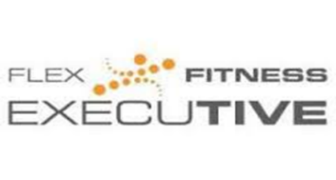 Flex Fitness for women - 	Ash-Sha’ab Kuwait City, Kuwait Position:	                     GYM Receptionist Date:		                     February 2012 – February 2014Duties and Responsibility: Talk with clients about symptoms, medical history, and desired resultsEvaluate clients to locate painful or tense areas of the bodyManipulate muscles or other soft tissues of the bodyProvide clients with guidance on stretching, strengthening, overall relaxation, and how to improve their postureDocument client’s condition and progressWe do work by providing excellent customer service and enhance public relations by advertising and promoting health products and special services given by the company.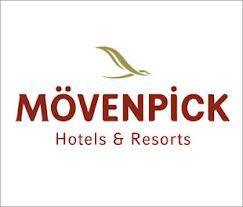 Mövenpick Hotel Kuwait - Free Trade Zone, Safat, 13008 Kuwait City, Kuwait 13008, KuwaitPosition:                              SPA Massage Therapist Date:		                      January 2007 – Dec. 2012 (End of Contract)Duties and Responsibilities:Assisted clients in assessing their requirements, recommended suitable therapies and developed massage therapy plans in consultation with physicians.Designed and carried out therapy sessions for clients based on their schedule and specific problems.Prepared different varieties and blends to fit the treatment required by the patient.Maintained daily treatment plans and records regarding the clients and their therapy.Created new contacts through referrals and contacts and sold memberships.Supervised and maintained the orderliness and ambiance of the waiting/dressing rooms and spas.We do work by providing excellent customer service and enhance public relations by advertising and promoting health products and special services given by the company.College University:B.S in Computer SecretaryAMA Computer SchoolProject 8, Quezon City, PhilippinesJune 2000 – April 2003MS Office (Word, Excel, Power Point) Scanning, Photo Editing, Internet Surfing and E-mail applicationsElectron College of Technical Education 329 Roosevelt Ave, San Antonio, Quezon City, 1105 Metro Manila, Philippines                                               Massage Therapist                                               NC II CERTIFIED (Certificate no. 15130802022473)                                               October 2015 – October 2020 •	Communication: Good in written and verbal English skills as well as using proper grammar and has a loud voice and a good speaking voice.•	Interpersonal skills: Able to get along with co-workers and accept supervision•	Flexible: Willing to try new things and am interested in improving efficiency on assigned task.•	Others: Learned discipline, teamwork, how to follow instructions and hard work. Ambitious, outgoing, reliable and have good etiquette.Date of Birth:	                    May 25, 1974Height:	         5’5                              Civil Status:	         MarriedReligion:	         ChristianVisa Status:	         Cancelled VisaJenet Jenet.383573@2freemail.com 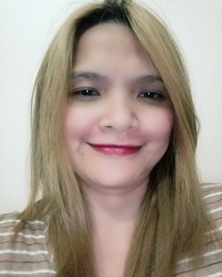 WORK EXPERIENCESEDUCATIONCOMPUTER SKILLS                                                                   TRAININGSSKILLS AND ABILITYPERSONAL INFORMATION